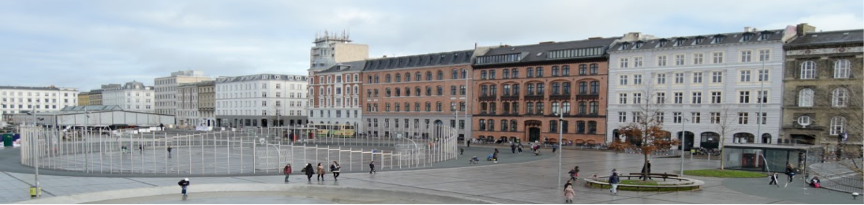 Ansøgning om optagelse i 10. klasse på N. Zahles Seminarieskoleskoleår 2023/2024Elevens navn	______________________________________ 	 Cpr. Nr. ________________Nuværende skole/klasse________________________________________________________________Moders navn_____________________________________              Cpr. Nr._________________Adresse__________________________________________	Postnr._____	____________	Tlf. nr.___________________________________________	Arb. tlf.nr_______________Email________________________________________________________________________Faders navn_____________________________________                Cpr. Nr._________________Adresse__________________________________________	Postnr._____	____________	Tlf. nr.___________________________________________	Arb. tlf.nr_______________Email________________________________________________________________________                              Hvor har eleven folkeregisteradresse _____________________________________________Hvem har forældremyndighed___________________________________________________ Ud over de fag der er obligatoriske kan du vælge enten tysk eller fransk (du skal have haft faget i 9.klasse) og fysik/kemi:Sæt kryds;Jeg ønsker fysik/kemi _____________              Jeg ønsker ikke fysik/kemi__________Jeg ønsker (sæt ét kryds)  tysk_________        fransk  _____________Jeg ønsker ikke tysk/fransk ___________ Dato _________	Elevunderskrift_________________________________________Dato_________ 	Forældreunderskrift_____________________________________  !!!! Sidste standpunktskarakter eller prøvebevis vedlægges ansøgningen.